Заявитель может обратиться с жалобой в следующих случаях:1) нарушение срока регистрации заявления заявителя о предоставлении государственной услуги;2) нарушение срока предоставления государственной услуги;3) требование у заявителя документов, не предусмотренных нормативными правовыми актами Российской Федерации, нормативными правовыми актами Мурманской области для предоставления государственной услуги;4) отказ в приеме документов, предоставление которых предусмотрено нормативными правовыми актами Российской Федерации, нормативными правовыми актами Мурманской области для предоставления государственной услуги, у заявителя;5) отказ в предоставлении государственной услуги, если основания отказа не предусмотрены федеральными законами и принятыми в соответствии с ними иными нормативными правовыми актами Российской Федерации, нормативными правовыми актами Мурманской области.В обращении гражданин в обязательном порядке указывает свои фамилию, имя, отчество (последнее - при наличии), адрес электронной почты, если ответ должен быть направлен в форме электронного документа, и почтовый адрес, если ответ должен быть направлен в письменной форме. Гражданин вправе приложить к такому обращению необходимые документы и материалы в электронной форме либо направить указанные документы и материалы или их копии в письменной форме.Перечень оснований для отказа в рассмотрении жалобы:если в жалобе не указаны фамилия заявителя и почтовый адрес, по которому должен быть направлен ответ, ответ на жалобу не дается;если в жалобе содержатся нецензурные либо оскорбительные выражения, угрозы жизни, здоровью и имуществу должностного лица, а также членов его семьи, должностное лицо ГОАУСОН “Полярнинский КЦСОН” (далее Учреждение), ответственное за рассмотрение жалобы, вправе оставить ее без ответа по существу поставленных в ней вопросов и сообщить заявителю, направившему обращение, о недопустимости злоупотребления правом;если текст жалобы не поддается прочтению, ответ на жалобу не дается, о чем сообщается заявителю, если его фамилия и почтовый адрес поддаются прочтению;если в жалобе содержится вопрос, на который заявителю многократно давались письменные ответы по существу в связи с ранее направляемыми жалобами, должностное лицо ответственное за рассмотрение жалобы вправе принять решение о безосновательности очередной жалобы и прекращении переписки с заявителем по данному вопросу при условии, что указанная жалоба и ранее направляемые жалобы направлялись в Учреждение или одному и тому же должностному лицу. О данном решении уведомляется заявитель, направивший жалобу.Жалоба, поступившая в Учреждение, Министерство, подлежит рассмотрению должностным лицом, наделенным полномочиями по рассмотрению жалоб, в течение 15 рабочих дней со дня ее регистрации, а в случае обжалования отказа Учреждения, должностного лица Учреждения, в приеме документов у заявителя либо в исправлении допущенных опечаток и ошибок или в случае обжалования нарушения установленного срока таких исправлений - в течение 5 рабочих дней со дня ее регистрации.Рассмотрение устной жалобы осуществляется в течение 1 рабочего дня.Ответ на жалобу, поступившую в Учреждение, Министерство или должностному лицу в форме электронного документа, направляется в форме электронного документа по адресу электронной почты, указанной в жалобе, или в письменной форме по почтовому адресу, указанному в жалобе.Если заявитель не удовлетворён решением, принятым в ходе рассмотрения обращения, то решения, принятые в рамках предоставления государственной услуги, могут быть обжалованы в судебном порядке.В соответствии с действующим законодательством Российской Федерации действия (бездействие) должностных лиц Учреждения, Министерства, а также решения, принятые в ходе предоставления государственной услуги (исполнения государственной функции), могут быть оспорены в трехмесячный срок, исчисляемый со дня, когда лицу стало известно о таком решении, действии (бездействии).В случае же, если лицо полагает, что нарушены его права и свободы, оно вправе обратиться в суд общей юрисдикции.АДРЕСА ДЛЯ НАПРАВЛЕНИЯ ЖАЛОБЫ:Министерство социального развития Мурманской области: 183025, город Мурманск, ул. Полярные Зори, д. 46а телефон: (8152) 486-605, телефакс: (8152) 486-606.ГОАУСОН “Полярнинский КЦСОН”Государственное областное автономное учреждение социального обслуживания населения«Полярнинский комплексный центр социального обслуживания населения»Обжалование решений органов или учреждений социальной защиты населения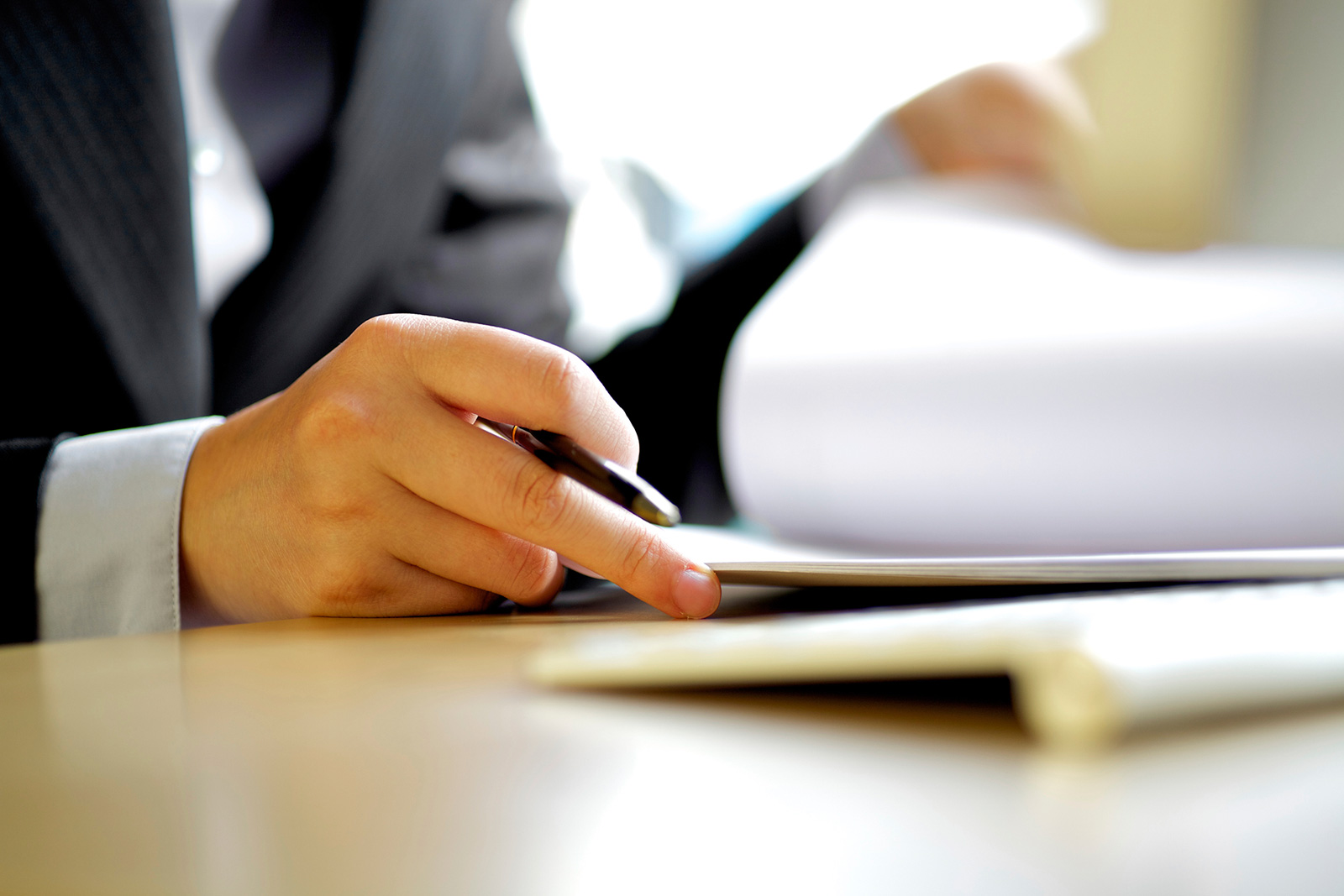 Социальный проект«Школа правовой грамотности» для родителей, воспитывающих детей-инвалидов.ЗАТО АЛЕКСАНДРОВСК2019г.Директор:Неплюева Виктория Валентиновна8 (81530) 6-05-04Заместитель директора:Прилукова Елена Витальевна8(81530)6-12-50Зав. отделением СРН:Прилуцкая Елена Владимировна8 (81530) 6-01-37Наш адрес:184682 Мурманская область,г. Снежногорск,ул. Мира 5/4Сайт: plkcson.ruГруппы ВК: https://vk.com/plkcson, https://vk.com/club106850303Адрес электронной почты:plkcon@rambler.ru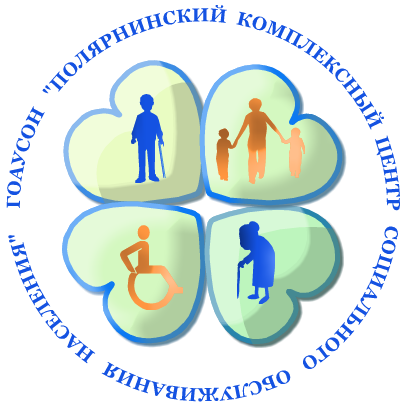 Директор:Неплюева Виктория Валентиновна8 (81530) 6-05-04Заместитель директора:Прилукова Елена Витальевна8(81530)6-12-50Зав. отделением СРН:Прилуцкая Елена Владимировна8 (81530) 6-01-37Наш адрес:184682 Мурманская область,г. Снежногорск,ул. Мира 5/4Сайт: plkcson.ruГруппы ВК: https://vk.com/plkcson, https://vk.com/club106850303Адрес электронной почты:plkcon@rambler.ru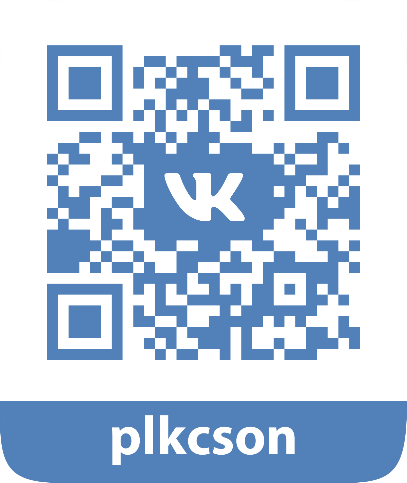 